МИНИСТЕРСТВО ПРОСВЕЩЕНИЯ РОССИЙСКОЙ ФЕДЕРАЦИИДепартамент образования и науки Тюменской областиДепартамент по образованию Администрации города ТобольскаМуниципальное автономное общеобразовательное учреждение«Средняя общеобразовательная школа №18»РАБОЧАЯ ПРОГРАММАучебного предмета (курса)«Математика»для   3-х классов начального общего образованияна 2023-2024 учебный год                                                      Составитель: Губанова Л.Р., учитель начальных классовГайнулина А.Г., учитель начальных классовСудьина А.Е., учитель начальных классовМедведев Я.Ю., учитель начальных классовТобольск, 2023 г.‌​ПОЯСНИТЕЛЬНАЯ ЗАПИСКАПрограмма по математике на уровне начального общего образования составлена на основе требований к результатам освоения программы начального общего образования ФГОС НОО, а также ориентирована на целевые приоритеты духовно-нравственного развития, воспитания и социализации обучающихся, сформулированные в федеральной рабочей программе воспитания.На уровне начального общего образования изучение математики имеет особое значение в развитии обучающегося. Приобретённые им знания, опыт выполнения предметных и универсальных действий на математическом материале, первоначальное овладение математическим языком станут фундаментом обучения на уровне основного общего образования, а также будут востребованы в жизни. Программа по математике на уровне начального общего образования направлена на достижение следующих образовательных, развивающих целей, а также целей воспитания:освоение начальных математических знаний – понимание значения величин и способов их измерения, использование арифметических способов для разрешения сюжетных ситуаций, становление умения решать учебные и практические задачи средствами математики, работа с алгоритмами выполнения арифметических действий;формирование функциональной математической грамотности обучающегося, которая характеризуется наличием у него опыта решения учебно-познавательных и учебно-практических задач, построенных на понимании и применении математических отношений («часть – целое», «больше – меньше», «равно – неравно», «порядок»), смысла арифметических действий, зависимостей (работа, движение, продолжительность события);обеспечение математического развития обучающегося – способности к интеллектуальной деятельности, пространственного воображения, математической речи, формирование умения строить рассуждения, выбирать аргументацию, различать верные (истинные) и неверные (ложные) утверждения, вести поиск информации;становление учебно-познавательных мотивов, интереса к изучению и применению математики, важнейших качеств интеллектуальной деятельности: теоретического и пространственного мышления, воображения, математической речи, ориентировки в математических терминах и понятиях.В основе конструирования содержания и отбора планируемых результатов программы по математике лежат следующие ценности математики, коррелирующие со становлением личности обучающегося: понимание математических отношений выступает средством познания закономерностей существования окружающего мира, фактов, процессов и явлений, происходящих в природе и в обществе (например, хронология событий, протяжённость по времени, образование целого из частей, изменение формы, размера);математические представления о числах, величинах, геометрических фигурах являются условием целостного восприятия творений природы и человека (памятники архитектуры, сокровища искусства и культуры, объекты природы);владение математическим языком, элементами алгоритмического мышления позволяет обучающемуся совершенствовать коммуникативную деятельность (аргументировать свою точку зрения, строить логические цепочки рассуждений, опровергать или подтверждать истинность предположения).На уровне начального общего образования математические знания и умения применяются обучающимся при изучении других учебных предметов (количественные и пространственные характеристики, оценки, расчёты и прикидка, использование графических форм представления информации). Приобретённые обучающимся умения строить алгоритмы, выбирать рациональные способы устных и письменных арифметических вычислений, приёмы проверки правильности выполнения действий, а также различение, называние, изображение геометрических фигур, нахождение геометрических величин (длина, периметр, площадь) становятся показателями сформированной функциональной грамотности обучающегося и предпосылкой успешного дальнейшего обучения на уровне основного общего образования. Планируемые результаты освоения программы по математике, представленные по годам обучения, отражают, в первую очередь, предметные достижения обучающегося. Также они включают отдельные результаты в области становления личностных качеств и метапредметных действий и умений, которые могут быть достигнуты на этом этапе обучения.‌На изучение математики отводится в 3 классе – 136 часов (4 часа в неделю)СОДЕРЖАНИЕ ОБУЧЕНИЯОсновное содержание обучения в программе по математике представлено разделами: «Числа и величины», «Арифметические действия», «Текстовые задачи», «Пространственные отношения и геометрические фигуры», «Математическая информация».3 КЛАССЧисла и величиныЧисла в пределах 1000: чтение, запись, сравнение, представление в виде суммы разрядных слагаемых. Равенства и неравенства: чтение, составление. Увеличение или уменьшение числа в несколько раз. Кратное сравнение чисел.Масса (единица массы – грамм), соотношение между килограммом и граммом, отношения «тяжелее – легче на…», «тяжелее – легче в…». Стоимость (единицы – рубль, копейка), установление отношения «дороже – дешевле на…», «дороже – дешевле в…». Соотношение «цена, количество, стоимость» в практической ситуации. Время (единица времени – секунда), установление отношения «быстрее – медленнее на…», «быстрее – медленнее в…». Соотношение «начало, окончание, продолжительность события» в практической ситуации. Длина (единицы длины – миллиметр, километр), соотношение между величинами в пределах тысячи. Сравнение объектов по длине.Площадь (единицы площади – квадратный метр, квадратный сантиметр, квадратный дециметр, квадратный метр). Сравнение объектов по площади.Арифметические действияУстные вычисления, сводимые к действиям в пределах 100 (табличное и внетабличное умножение, деление, действия с круглыми числами). Письменное сложение, вычитание чисел в пределах 1000. Действия с числами 0 и 1.Письменное умножение в столбик, письменное деление уголком. Письменное умножение, деление на однозначное число в пределах 100. Проверка результата вычисления (прикидка или оценка результата, обратное действие, применение алгоритма, использование калькулятора). Переместительное, сочетательное свойства сложения, умножения при вычислениях.Нахождение неизвестного компонента арифметического действия. Порядок действий в числовом выражении, значение числового выражения, содержащего несколько действий (со скобками или без скобок), с вычислениями в пределах 1000.Однородные величины: сложение и вычитание. Текстовые задачиРабота с текстовой задачей: анализ данных и отношений, представление на модели, планирование хода решения задачи, решение арифметическим способом. Задачи на понимание смысла арифметических действий (в том числе деления с остатком), отношений («больше – меньше на…», «больше – меньше в…»), зависимостей («купля-продажа», расчёт времени, количества), на сравнение (разностное, кратное). Запись решения задачи по действиям и с помощью числового выражения. Проверка решения и оценка полученного результата.Доля величины: половина, треть, четверть, пятая, десятая часть в практической ситуации. Сравнение долей одной величины. Задачи на нахождение доли величины. Пространственные отношения и геометрические фигурыКонструирование геометрических фигур (разбиение фигуры на части, составление фигуры из частей). Периметр многоугольника: измерение, вычисление, запись равенства. Измерение площади, запись результата измерения в квадратных сантиметрах. Вычисление площади прямоугольника (квадрата) с заданными сторонами, запись равенства. Изображение на клетчатой бумаге прямоугольника с заданным значением площади.Математическая информацияКлассификация объектов по двум признакам.Верные (истинные) и неверные (ложные) утверждения: конструирование, проверка. Логические рассуждения со связками «если …, то …», «поэтому», «значит».Извлечение и использование для выполнения заданий информации, представленной в таблицах с данными о реальных процессах и явлениях окружающего мира (например, расписание уроков, движения автобусов, поездов), внесение данных в таблицу, дополнение чертежа данными. Формализованное описание последовательности действий (инструкция, план, схема, алгоритм). Столбчатая диаграмма: чтение, использование данных для решения учебных и практических задач.Алгоритмы изучения материала, выполнения обучающих и тестовых заданий на доступных электронных средствах обучения (интерактивной доске, компьютере, других устройствах). Изучение математики в 3 классе способствует освоению ряда универсальных учебных действий: познавательных универсальных учебных действий, коммуникативных универсальных учебных действий, регулятивных универсальных учебных действий, совместной деятельности.У обучающегося будут сформированы следующие базовые логические и исследовательские действия как часть познавательных универсальных учебных действий:сравнивать математические объекты (числа, величины, геометрические фигуры);выбирать приём вычисления, выполнения действия;конструировать геометрические фигуры;классифицировать объекты (числа, величины, геометрические фигуры, текстовые задачи в одно действие) по выбранному признаку;прикидывать размеры фигуры, её элементов;понимать смысл зависимостей и математических отношений, описанных в задаче;различать и использовать разные приёмы и алгоритмы вычисления;выбирать метод решения (моделирование ситуации, перебор вариантов, использование алгоритма);соотносить начало, окончание, продолжительность события в практической ситуации;составлять ряд чисел (величин, геометрических фигур) по самостоятельно выбранному правилу;моделировать предложенную практическую ситуацию;устанавливать последовательность событий, действий сюжета текстовой задачи.У обучающегося будут сформированы следующие информационные действия как часть познавательных универсальных учебных действий:читать информацию, представленную в разных формах;извлекать и интерпретировать числовые данные, представленные в таблице, на диаграмме;заполнять таблицы сложения и умножения, дополнять данными чертёж;устанавливать соответствие между различными записями решения задачи;использовать дополнительную литературу (справочники, словари) для установления и проверки значения математического термина (понятия).У обучающегося будут сформированы следующие действия общения как часть коммуникативных универсальных учебных действий:использовать математическую терминологию для описания отношений и зависимостей;строить речевые высказывания для решения задач, составлять текстовую задачу;объяснять на примерах отношения «больше – меньше на…», «больше – меньше в…», «равно»;использовать математическую символику для составления числовых выражений;выбирать, осуществлять переход от одних единиц измерения величины к другим в соответствии с практической ситуацией;участвовать в обсуждении ошибок в ходе и результате выполнения вычисления.У обучающегося будут сформированы следующие действия самоорганизации и самоконтроля как часть регулятивных универсальных учебных действий:проверять ход и результат выполнения действия;вести поиск ошибок, характеризовать их и исправлять;формулировать ответ (вывод), подтверждать его объяснением, расчётами;выбирать и использовать различные приёмы прикидки и проверки правильности вычисления, проверять полноту и правильность заполнения таблиц сложения, умножения.У обучающегося будут сформированы следующие умения совместной деятельности:при работе в группе или в паре выполнять предложенные задания (находить разные решения, определять с помощью цифровых и аналоговых приборов, измерительных инструментов длину, массу, время);договариваться о распределении обязанностей в совместном труде, выполнять роли руководителя или подчинённого, сдержанно принимать замечания к своей работе;выполнять совместно прикидку и оценку результата выполнения общей работыПЛАНИРУЕМЫЕ РЕЗУЛЬТАТЫ ОСВОЕНИЯ ПРОГРАММЫ ПО МАТЕМАТИКЕ НА УРОВНЕ НАЧАЛЬНОГО ОБЩЕГО ОБРАЗОВАНИЯЛИЧНОСТНЫЕ РЕЗУЛЬТАТЫЛичностные результаты освоения программы по математике на уровне начального общего образования достигаются в единстве учебной и воспитательной деятельности в соответствии с традиционными российскими социокультурными и духовно-нравственными ценностями, принятыми в обществе правилами и нормами поведения и способствуют процессам самопознания, самовоспитания и саморазвития, формирования внутренней позиции личности.В результате изучения математики на уровне начального общего образования у обучающегося будут сформированы следующие личностные результаты: осознавать необходимость изучения математики для адаптации к жизненным ситуациям, для развития общей культуры человека, способности мыслить, рассуждать, выдвигать предположения и доказывать или опровергать их;применять правила совместной деятельности со сверстниками, проявлять способность договариваться, лидировать, следовать указаниям, осознавать личную ответственность и объективно оценивать свой вклад в общий результат;осваивать навыки организации безопасного поведения в информационной среде;применять математику для решения практических задач в повседневной жизни, в том числе при оказании помощи одноклассникам, детям младшего возраста, взрослым и пожилым людям;работать в ситуациях, расширяющих опыт применения математических отношений в реальной жизни, повышающих интерес к интеллектуальному труду и уверенность в своих силах при решении поставленных задач, умение преодолевать трудности;оценивать практические и учебные ситуации с точки зрения возможности применения математики для рационального и эффективного решения учебных и жизненных проблем;характеризовать свои успехи в изучении математики, стремиться углублять свои математические знания и умения, намечать пути устранения трудностей;пользоваться разнообразными информационными средствами для решения предложенных и самостоятельно выбранных учебных проблем, задач.МЕТАПРЕДМЕТНЫЕ РЕЗУЛЬТАТЫПознавательные универсальные учебные действияБазовые логические действия:устанавливать связи и зависимости между математическими объектами («часть – целое», «причина – следствие», «протяжённость»);применять базовые логические универсальные действия: сравнение, анализ, классификация (группировка), обобщение;приобретать практические графические и измерительные навыки для успешного решения учебных и житейских задач;представлять текстовую задачу, её решение в виде модели, схемы, арифметической записи, текста в соответствии с предложенной учебной проблемой.Базовые исследовательские действия:проявлять способность ориентироваться в учебном материале разных разделов курса математики;понимать и адекватно использовать математическую терминологию: различать, характеризовать, использовать для решения учебных и практических задач;применять изученные методы познания (измерение, моделирование, перебор вариантов).Работа с информацией:находить и использовать для решения учебных задач текстовую, графическую информацию в разных источниках информационной среды;читать, интерпретировать графически представленную информацию (схему, таблицу, диаграмму, другую модель);представлять информацию в заданной форме (дополнять таблицу, текст), формулировать утверждение по образцу, в соответствии с требованиями учебной задачи;принимать правила, безопасно использовать предлагаемые электронные средства и источники информации.Коммуникативные универсальные учебные действияОбщение:конструировать утверждения, проверять их истинность;использовать текст задания для объяснения способа и хода решения математической задачи;комментировать процесс вычисления, построения, решения;объяснять полученный ответ с использованием изученной терминологии;в процессе диалогов по обсуждению изученного материала – задавать вопросы, высказывать суждения, оценивать выступления участников, приводить доказательства своей правоты, проявлять этику общения;создавать в соответствии с учебной задачей тексты разного вида – описание (например, геометрической фигуры), рассуждение (к примеру, при решении задачи), инструкция (например, измерение длины отрезка);ориентироваться в алгоритмах: воспроизводить, дополнять, исправлять деформированные;самостоятельно составлять тексты заданий, аналогичные типовым изученным.Регулятивные универсальные учебные действияСамоорганизация:планировать действия по решению учебной задачи для получения результата;планировать этапы предстоящей работы, определять последовательность учебных действий;выполнять правила безопасного использования электронных средств, предлагаемых в процессе обучения.Самоконтроль (рефлексия):осуществлять контроль процесса и результата своей деятельности;выбирать и при необходимости корректировать способы действий;находить ошибки в своей работе, устанавливать их причины, вести поиск путей преодоления ошибок;предвидеть возможность возникновения трудностей и ошибок, предусматривать способы их предупреждения (формулирование вопросов, обращение к учебнику, дополнительным средствам обучения, в том числе электронным);оценивать рациональность своих действий, давать им качественную характеристику.Совместная деятельность:участвовать в совместной деятельности: распределять работу между членами группы (например, в случае решения задач, требующих перебора большого количества вариантов, приведения примеров и контр примеров), согласовывать мнения в ходе поиска доказательств, выбора рационального способа, анализа информации;осуществлять совместный контроль и оценку выполняемых действий, предвидеть возможность возникновения ошибок и трудностей, предусматривать пути их предупреждения.ПРЕДМЕТНЫЕ РЕЗУЛЬТАТЫК концу обучения в 3 классе у обучающегося будут сформированы следующие умения:читать, записывать, сравнивать, упорядочивать числа в пределах 1000;находить число большее или меньшее данного числа на заданное число, в заданное число раз (в пределах 1000);выполнять арифметические действия: сложение и вычитание (в пределах 100 – устно, в пределах 1000 – письменно), умножение и деление на однозначное число, деление с остатком (в пределах 100 – устно и письменно);выполнять действия умножение и деление с числами 0 и 1;устанавливать и соблюдать порядок действий при вычислении значения числового выражения (со скобками или без скобок), содержащего арифметические действия сложения, вычитания, умножения и деления;использовать при вычислениях переместительное и сочетательное свойства сложения;находить неизвестный компонент арифметического действия;использовать при выполнении практических заданий и решении задач единицы: длины (миллиметр, сантиметр, дециметр, метр, километр), массы (грамм, килограмм), времени (минута, час, секунда), стоимости (копейка, рубль);определять с помощью цифровых и аналоговых приборов, измерительных инструментов длину (массу, время), выполнять прикидку и оценку результата измерений, определять продолжительность события;сравнивать величины длины, площади, массы, времени, стоимости, устанавливая между ними соотношение «больше или меньше на или в»;называть, находить долю величины (половина, четверть);сравнивать величины, выраженные долями;использовать при решении задач и в практических ситуациях (покупка товара, определение времени, выполнение расчётов) соотношение между величинами; при решении задач выполнять сложение и вычитание однородных величин, умножение и деление величины на однозначное число;решать задачи в одно-два действия: представлять текст задачи, планировать ход решения, записывать решение и ответ, анализировать решение (искать другой способ решения), оценивать ответ (устанавливать его реалистичность, проверять вычисления);конструировать прямоугольник из данных фигур (квадратов), делить прямоугольник, многоугольник на заданные части;сравнивать фигуры по площади (наложение, сопоставление числовых значений);находить периметр прямоугольника (квадрата), площадь прямоугольника (квадрата);распознавать верные (истинные) и неверные (ложные) утверждения со словами: «все», «некоторые», «и», «каждый», «если…, то…»;формулировать утверждение (вывод), строить логические рассуждения (одно-двух шаговые), в том числе с использованием изученных связок;классифицировать объекты по одному-двум признакам;извлекать, использовать информацию, представленную на простейших диаграммах, в таблицах (например, расписание, режим работы), на предметах повседневной жизни (например, ярлык, этикетка), а также структурировать информацию: заполнять простейшие таблицы;составлять план выполнения учебного задания и следовать ему, выполнять действия по алгоритму;сравнивать математические объекты (находить общее, различное, уникальное);выбирать верное решение математической задачи.ТЕМАТИЧЕСКОЕ ПЛАНИРОВАНИЕ3 КЛАССПоурочное (календарно-тематическое) планирование, 3 классУЧЕБНО-МЕТОДИЧЕСКОЕ ОБЕСПЕЧЕНИЕ ОБРАЗОВАТЕЛЬНОГО ПРОЦЕССАОБЯЗАТЕЛЬНЫЕ УЧЕБНЫЕ МАТЕРИАЛЫ ДЛЯ УЧЕНИКА​‌‌​Учебник «Математика 3 класс» 2 части В.Н. Рудницкая, Т.В. Юдачёва, электронные учебники «Математика 3класс» 2 части В.Н. Рудницкая, Т.В. Юдачёва и задачники, электронные библиотеки, виртуальные лаборатории, игровые программы, коллекции цифровых образовательных ресурсов ​‌‌​МЕТОДИЧЕСКИЕ МАТЕРИАЛЫ ДЛЯ УЧИТЕЛЯ​‌‌​Мультимедийные программы, учебно-методическими материалы, проекторЦИФРОВЫЕ ОБРАЗОВАТЕЛЬНЫЕ РЕСУРСЫ И РЕСУРСЫ СЕТИ ИНТЕРНЕТ​​‌‌ Электронные библиотеки, виртуальные лаборатории, игровые программы, коллекции цифровых образовательных ресурсов ​‌‌Рассмотренона заседании ШМО учителей начальных классовПротокол №1 от 28.08.2023           Согласовано  Заместитель директора по УВР Павлова С.И. 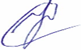 «31» августа 2023 г                     Утвержденоприказом МАОУ СОШ №18 от 31.08.2023 №151-О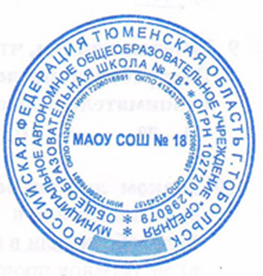 п/пНаименование разделови тем программыКоличество часовКоличество часовКоличество часовКоличество часовКоличество часовОсновные виды деятельности обучающихсяВиды деятельности по формированию функциональной грамотности обучающихсяЭлектронныецифровыеобразовательныересурсыВоспитательный компонент,проф. ориентационный минимумп/пНаименование разделови тем программывсеговсегоконтрольные работыпрактические работыпрактические работыОсновные виды деятельности обучающихсяВиды деятельности по формированию функциональной грамотности обучающихсяЭлектронныецифровыеобразовательныересурсыВоспитательный компонент,проф. ориентационный минимумРаздел 1. Числа и величиныРаздел 1. Числа и величиныРаздел 1. Числа и величиныРаздел 1. Числа и величиныРаздел 1. Числа и величиныРаздел 1. Числа и величиныРаздел 1. Числа и величиныРаздел 1. Числа и величиныРаздел 1. Числа и величиныРаздел 1. Числа и величиныРаздел 1. Числа и величины1.1Числа1010Устная и письменная работа с числами: составлениеи чтение, сравнение и упорядочение, представлениев виде суммы разрядных слагаемых и дополнениедо заданного числа; выбор чисел с заданными свойства-ми (число единиц разряда, чётность и т. д.).Практическая работа: различение, называние и записьматематических терминов, знаков; их использованиена письме и в речи при формулировании вывода, объяснении ответа, ведении математических записей.Работа в парах/группах. Обнаружение и проверкаобщего свойства группы чисел, поиск уникальныхсвойств числа из группы чисел.Упражнения: использование латинских букв для записисвойств арифметических действий, обозначения геометрических фигур.Игры-соревнования, связанные с анализом математического текста, распределением чисел (других объектов)на группы по одному-двум существенным основаниям,представлением числа разными способами (в видепредметной модели, суммы разрядных слагаемых,словесной или цифровой записи), использованиемчисловых данных для построения утверждения, математического текста с числовыми данными (например, текста объяснения) и проверки его истинностиУстанавливать связи и зависимости между математическими объектами (часть-целое; причина-следствие; протяжённость);применять базовые логические универсальные действия: сравнение, анализ, классификация (группировка), обобщение;применять изученные методы познания (измерение, моделирование, перебор вариантов)[Библиотека ЦОК [https://m.edsoo.ru/7f4110fe] Осознавать необходимость изучения математики для адаптации к жизненным ситуациям, для развития общей культуры человека; развития способности мыслить, рассуждать, выдвигать предположения и доказывать или опровергать их;1.2Величины88Учебный диалог: обсуждение практических ситуаций. Ситуации необходимого перехода от одних единиц измерения величины к другим. Установление отношения (больше, меньше, равно) между значениями величины, представленными в разных единицах. Применение соотношений между величинами в ситуациях купли-продажи, движения, работы.  Прикидка  значения  величины на глаз, проверка измерением, расчётами.Моделирование: использование предметной модели для иллюстрации зависимости между величинами (больше/ меньше), хода выполнения арифметических действийс величинами (сложение, вычитание, увеличение/ уменьшение в несколько раз) в случаях, сводимых к устным вычислениям.Комментирование. Представление значения величины в заданных единицах, комментирование переходаот одних единиц к другим (однородным).Пропедевтика исследовательской работы: определятьс помощью цифровых и аналоговых приборов, измерительных инструментов длину, массу, время; выполнять прикидку и оценку результата измерений; определять продолжительность события[Библиотека ЦОК [https://m.edsoo.ru/7f4110fe]]Применять правила совместной деятельности со сверстниками, проявлять способность договариваться, лидировать, следовать указаниям, осознавать личную ответственность и объективно оценивать свой вклад в общий результат;Раздел 2. Арифметические действияРаздел 2. Арифметические действияРаздел 2. Арифметические действияРаздел 2. Арифметические действияРаздел 2. Арифметические действияРаздел 2. Арифметические действияРаздел 2. Арифметические действияРаздел 2. Арифметические действияРаздел 2. Арифметические действияРаздел 2. Арифметические действияРаздел 2. Арифметические действия2.1ВычисленияВычисления40Упражнения: устные и письменные приёмы вычислений.Устное вычисление в случаях, сводимых к действиямв пределах 100 (действия с десятками, сотнями, умножение и деление на 1, 10, 100). Действия с числами 0 и 1. Прикидка результата выполнения действия.Комментирование хода вычислений с использованием математической терминологии. Применение правил порядка выполнения действий в предложенной ситуации и при конструирование числового выражения с заданным порядком выполнения действий. Сравнение числовых выражений без вычислений.Упражнение на самоконтроль: обсуждение возможныхошибок в вычислениях по алгоритму, при нахождениизначения числового выражения. Оценка рационально-сти вычисления. Проверка хода и результата выполнения действия.Дифференцированное задание: приведение примеров,иллюстрирующих смысл деления с остатком, интерпретацию результата деления в практической ситуации.Оформление математической записи: составление и проверка правильности математических утвержденийотносительно набора математических объектов (чисел,величин, числовых выражений, геометрических фигур).Наблюдение закономерностей, общего и различногов ходе выполнения действий одной ступени (сложения-вычитания, умножения-деления).Моделирование: использование предметных моделейдля объяснения способа (приёма) нахождения неизвестного компонента арифметического действия.Упражнения: алгоритмы сложения и вычитаниятрёхзначных чисел, деления с остатком, установленияпорядка действий при нахождении значения числовоговыражения.Работа в парах/группах. Составление инструкцииумножения/деления на круглое число, деления чиселподборомУстанавливать и соблюдать порядок действий при вычислении значения числового выражения (со скобками/без скобок), содержащего арифметические действия сложения, вычитания, умножения и деления;использовать при вычислениях переместительное и сочетательное свойства сложения;находить неизвестный компонент арифметического действия;[Библиотека ЦОК [https://m.edsoo.ru/7f4110fe]]Осваивать навыки организации безопасного поведения в информационной среде;2.2Числовые выраженияЧисловые выражения7Упражнения: устные и письменные приёмы вычислений.Устное вычисление в случаях, сводимых к действиямв пределах 100 (действия с десятками, сотнями, умножение и деление на 1, 10, 100). Действия с числами 0 и 1. Прикидка результата выполнения действия.Комментирование хода вычислений с использованием математической терминологии. Применение правил порядка выполнения действий в предложенной ситуации и при конструирование числового выражения с заданным порядком выполнения действий. Сравнение числовых выражений без вычислений.Упражнение на самоконтроль: обсуждение возможныхошибок в вычислениях по алгоритму, при нахождениизначения числового выражения. Оценка рационально-сти вычисления. Проверка хода и результата выполнения действия.Дифференцированное задание: приведение примеров,иллюстрирующих смысл деления с остатком, интерпретацию результата деления в практической ситуации.Оформление математической записи: составление и проверка правильности математических утвержденийотносительно набора математических объектов (чисел,величин, числовых выражений, геометрических фигур).Наблюдение закономерностей, общего и различногов ходе выполнения действий одной ступени (сложения-вычитания, умножения-деления).Моделирование: использование предметных моделейдля объяснения способа (приёма) нахождения неизвестного компонента арифметического действия.Упражнения: алгоритмы сложения и вычитаниятрёхзначных чисел, деления с остатком, установленияпорядка действий при нахождении значения числовоговыражения.Работа в парах/группах. Составление инструкцииумножения/деления на круглое число, деления чиселподборомУстанавливать и соблюдать порядок действий при вычислении значения числового выражения (со скобками/без скобок), содержащего арифметические действия сложения, вычитания, умножения и деления;использовать при вычислениях переместительное и сочетательное свойства сложения;находить неизвестный компонент арифметического действия;[Библиотека ЦОК [https://m.edsoo.ru/7f4110fe]]Применять математику для решения практических задач в повседневной жизни, в том числе при оказании помощи одноклассникам, детям младшего возраста, взрослым и пожилым людям;Раздел 3 Текстовые задачиРаздел 3 Текстовые задачиРаздел 3 Текстовые задачиРаздел 3 Текстовые задачиРаздел 3 Текстовые задачиРаздел 3 Текстовые задачиРаздел 3 Текстовые задачиРаздел 3 Текстовые задачиРаздел 3 Текстовые задачиРаздел 3 Текстовые задачиРаздел 3 Текстовые задачи3.1Работа с текстовой задачейРабота с текстовой задачей12Моделирование: составление и использование модели (рисунок, схема, таблица, диаграмма,  краткая  запись) на разных этапах решения задачи.Учебный диалог: нахождение одной из трёх взаимосвязанных величин при решении задач («на движение»,«на  работу» и пр.). Работа в парах/группах. Решение задач с косвенной формулировкой условия, задач на деление с остатком, задач, иллюстрирующих смысл умножения суммы на число; оформление разных способов решения задачи (например, приведение к единице, кратное сравнение); поиск всех решений.Комментирование. Описание хода рассуждения для решения задачи: по вопросам, с комментированием, составлением выражения.Упражнения на контроль и самоконтроль при решении задач. Анализ образцов записи решения задачи по действиям и с помощью числового выражения.Моделирование: восстановление хода решения задачи по числовому выражению или другой записи её решения. Сравнение задач. Формулирование полного и краткого ответа к задаче, анализ возможности другого ответа или другого способа его получения.Практическая работа: нахождение доли величины. Сравнение долей одной величиныПредставлять текстовую задачу, её решение в виде модели, схемы, арифметической записи, текста в соответствии с предложенной учебной проблемой.[Библиотека ЦОК [https://m.edsoo.ru/7f4110fe]]Работать в ситуациях, расширяющих опыт применения математических отношений в реальной жизни, повышающих интерес к интеллектуальному труду и уверенность своих силах при решении поставленных задач, умение преодолевать трудности;3.2Решение задачРешение задач11Моделирование: составление и использование модели (рисунок, схема, таблица, диаграмма,  краткая  запись) на разных этапах решения задачи.Учебный диалог: нахождение одной из трёх взаимосвязанных величин при решении задач («на движение»,«на  работу» и пр.). Работа в парах/группах. Решение задач с косвенной формулировкой условия, задач на деление с остатком, задач, иллюстрирующих смысл умножения суммы на число; оформление разных способов решения задачи (например, приведение к единице, кратное сравнение); поиск всех решений.Комментирование. Описание хода рассуждения для решения задачи: по вопросам, с комментированием, составлением выражения.Упражнения на контроль и самоконтроль при решении задач. Анализ образцов записи решения задачи по действиям и с помощью числового выражения.Моделирование: восстановление хода решения задачи по числовому выражению или другой записи её решения. Сравнение задач. Формулирование полного и краткого ответа к задаче, анализ возможности другого ответа или другого способа его получения.Практическая работа: нахождение доли величины. Сравнение долей одной величиныПредставлять текстовую задачу, её решение в виде модели, схемы, арифметической записи, текста в соответствии с предложенной учебной проблемой.[Библиотека ЦОК [https://m.edsoo.ru/7f4110fe]]Оценивать практические и учебные ситуации с точки зрения возможности применения математики для рационального и эффективного решения учебных и жизненных проблем;Раздел 4. Пространственные отношения и геометрические фигурыРаздел 4. Пространственные отношения и геометрические фигурыРаздел 4. Пространственные отношения и геометрические фигурыРаздел 4. Пространственные отношения и геометрические фигурыРаздел 4. Пространственные отношения и геометрические фигурыРаздел 4. Пространственные отношения и геометрические фигурыРаздел 4. Пространственные отношения и геометрические фигурыРаздел 4. Пространственные отношения и геометрические фигурыРаздел 4. Пространственные отношения и геометрические фигурыРаздел 4. Пространственные отношения и геометрические фигурыРаздел 4. Пространственные отношения и геометрические фигуры4.1Геометрические фигурыГеометрические фигуры9Исследование объектов окружающего мира: сопоставление их с изученными геометрическими формами.Комментирование хода и результата поиска информации о площади и способах её нахождения. Формулирование и проверка истинности утверждений о значениях геометрических величин.Упражнение: графические и измерительные действия при построении прямоугольников, квадратов с заданными свойствами (длина стороны, значение периметра, площади); определение размеров предметов на глазс последующей проверкой — измерением. Пропедевтика исследовательской работы: сравнение фигур по площади, периметру, сравнение однородных величин.Нахождение площади прямоугольника, квадрата, составление числового равенства при вычислении площади прямоугольника (квадрата).Конструирование из бумаги геометрической фигуры с заданной длиной стороны (значением периметра,площади). Мысленное представление и экспериментальная проверка возможности конструирования заданной геометрической фигуры.Учебный диалог: соотношение между единицами площади, последовательность действий при переходе от одной единицы площади к другойПриобретать практические графические и измерительные навыки для успешного решения учебных и житейских задач;Библиотека ЦОК [https://m.edsoo.ru/7f4110fe]]Оценивать свои успехи в изучении математики, намечать пути устранения трудностей; стремиться углублять свои математические знания и умения;4.2Геометрические величиныГеометрические величины13Исследование объектов окружающего мира: сопоставление их с изученными геометрическими формами.Комментирование хода и результата поиска информации о площади и способах её нахождения. Формулирование и проверка истинности утверждений о значениях геометрических величин.Упражнение: графические и измерительные действия при построении прямоугольников, квадратов с заданными свойствами (длина стороны, значение периметра, площади); определение размеров предметов на глазс последующей проверкой — измерением. Пропедевтика исследовательской работы: сравнение фигур по площади, периметру, сравнение однородных величин.Нахождение площади прямоугольника, квадрата, составление числового равенства при вычислении площади прямоугольника (квадрата).Конструирование из бумаги геометрической фигуры с заданной длиной стороны (значением периметра,площади). Мысленное представление и экспериментальная проверка возможности конструирования заданной геометрической фигуры.Учебный диалог: соотношение между единицами площади, последовательность действий при переходе от одной единицы площади к другойПриобретать практические графические и измерительные навыки для успешного решения учебных и житейских задач;[Библиотека ЦОК [https://m.edsoo.ru/7f4110fe]]Пользоваться разнообразными информационными средства- ми для решения предложенных и самостоятельно выбранных учебных проблем, задачРаздел 5. Математическая информацияРаздел 5. Математическая информацияРаздел 5. Математическая информацияРаздел 5. Математическая информацияРаздел 5. Математическая информацияРаздел 5. Математическая информацияРаздел 5. Математическая информацияРаздел 5. Математическая информацияРаздел 5. Математическая информацияРаздел 5. Математическая информацияРаздел 5. Математическая информация5.1Математическая информацияМатематическая информация15Работа в группах: подготовка суждения о взаимосвязи изучаемых математических понятий и фактов окружаю- щей действительности. Примеры ситуаций, которые целесообразно формулировать на языке математики, объяснять и доказывать математическими средствами. Оформление математической записи. Дифференцированное задание: составление утверждения на основе информации, представленной в текстовой форме,  использование связок « если …, то …», «поэтому», «значит».Оформление результата вычисления по алгоритму. Использование математической терминологии для описания сюжетной ситуации, отношений и зависимостей.Практические работы по установлению последовательно- сти событий, действий, сюжета, выбору и  проверке способа действия в предложенной ситуации для разрешения проблемы (или ответа на вопрос).Моделирование  предложенной  ситуации,  нахождение и представление в тексте или графически всех найденных решений.Работа с алгоритмами: воспроизведение, восстановление, использование в общих и частных случаях алгоритмов устных и письменных вычислений (сложение,  вычитание, умножение, деление), порядка действий в числовом выражении, нахождения периметра и площади прямо- угольника.Работа с информацией: чтение, сравнение, интерпретация, использование в решении данных, представленных в табличной форме (на диаграмме).Работа в парах/группах. Работа по заданному алгоритму. Установление соответствия между разными способами представления информации (иллюстрация, текст, таблица). Дополнение таблиц сложения, умножения. Решение простейших комбинаторных и логических задач.Учебный диалог: символы, знаки, пиктограммы; ихиспользование в повседневной жизни и в математике.Составление правил работы с известными электроннымисредствами обучения (ЭФУ, тренажёры и др.)Проявлять способность ориентироваться в учебном материале разных разделов курса математики;понимать и адекватно использовать математическую терминологию: различать, характеризовать, использовать для решения учебных и практических задач; находить и использовать для решения учебных задач текстовую, графическую информацию в разных источниках информационной среды;читать, интерпретировать графически представленную ин- формацию (схему, таблицу, диаграмму, другую модель);представлять информацию в заданной форме (дополнять таблицу, текст), формулировать утверждение по образцу, в соответствии с требованиями учебной задачи;принимать правила, безопасно использовать предлагаемые электронные средства и источники информации[Библиотека ЦОК [https://m.edsoo.ru/7f4110fe]]Осознавать необходимость изучения математики для адаптации к жизненным ситуациям, для развития общей культуры человека; развития способности мыслить, рассуждать, вы- двигать предположения и доказывать или опровергать их;Повторение пройденного материалаПовторение пройденного материалаПовторение пройденного материала41[Библиотека ЦОК [https://m.edsoo.ru/7f4110fe]]Итоговый контроль (контрольные и проверочные работы)Итоговый контроль (контрольные и проверочные работы)Итоговый контроль (контрольные и проверочные работы)777[Библиотека ЦОК [https://m.edsoo.ru/7f4110fe]]ОБЩЕЕ КОЛИЧЕСТВО ЧАСОВ ПО ПРОГРАММЕОБЩЕЕ КОЛИЧЕСТВО ЧАСОВ ПО ПРОГРАММЕОБЩЕЕ КОЛИЧЕСТВО ЧАСОВ ПО ПРОГРАММЕ136771№ п/пТема урокаКоличество часовКоличество часовКоличество часовЭлектронные цифровые образовательные ресурсыВиды и формы контроляДата изученияДата изучения№ п/пТема урокаВсегоКонтрольные работыПрактические работыЭлектронные цифровые образовательные ресурсыВиды и формы контроляДата по плануДата по факту1Устные вычисления, сводимые к действиям в пределах 100 1 Библиотека ЦОК https://m.edsoo.ru/c4e0a58eТекущий (опрос индивидуальный)2Сложение и вычитание однородных величин 1 Библиотека ЦОК https://m.edsoo.ru/c4e0f200Текущий (опрос индивидуальный3Взаимосвязь арифметических действий: сложения и вычитания, умножения и деления 1 Библиотека ЦОК https://m.edsoo.ru/c4e0d5ccТекущий (опрос индивидуальный4Увеличение и уменьшение числа на несколько единиц, в несколько раз 1 Библиотека ЦОК https://m.edsoo.ru/c4e0896eТекущий (опрос индивидуальный5Неизвестный компонент арифметического действия: различение, называние, комментирование процесса нахождения 1 Текущий (опрос индивидуальный6Нахождение неизвестного компонента арифметического действия сложения (вычитания) 1 Библиотека ЦОК https://m.edsoo.ru/c4e0ee40Текущий (опрос индивидуальный7Изображение фигур – отрезка, прямоугольника, квадрата – с заданными измерениями; обозначение фигур буквами 1 Библиотека ЦОК https://m.edsoo.ru/c4e0f3d6Текущий (опрос индивидуальный8Входная контрольная работа 1 1 Периодический ( контрольные работы)9Работа с текстовой задачей: анализ данных и отношений, представление текста на модели. Решение задач на нахождение четвёртого пропорционального 1 Библиотека ЦОК https://m.edsoo.ru/c4e10588Текущий (опрос индивидуальный10Таблицы с данными о реальных процессах и явлениях; внесение данных в таблицу 1 Библиотека ЦОК https://m.edsoo.ru/c4e15ec0Текущий (опрос индивидуальный11Решение задач с геометрическим содержанием 1 Библиотека ЦОК https://m.edsoo.ru/c4e17068Текущий (опрос индивидуальный12Логические рассуждения (одно-двухшаговые) со связками «если …, то …», «поэтому», «значит», «все», «и», «некоторые», «каждый» 1 Библиотека ЦОК https://m.edsoo.ru/c4e15ceaТекущий (опрос индивидуальный13Устные вычисления: переместительное свойство умножения 1 Библиотека ЦОК https://m.edsoo.ru/c4e0ea08Текущий (опрос индивидуальный14Переместительное свойство умножения 1 Текущий (опрос индивидуальный15Задачи на применение смысла арифметических действий сложения, умножения 1 Библиотека ЦОК https://m.edsoo.ru/c4e10ed4Текущий (опрос индивидуальный16Таблица умножения и деления 1 Текущий (опрос индивидуальный17Умножение и деление в пределах 100: приемы устных вычислений 1 Библиотека ЦОК https://m.edsoo.ru/c4e0a3ccТекущий (опрос индивидуальный18Сочетательное свойство умножения 1 Библиотека ЦОК https://m.edsoo.ru/c4e08eb4Текущий (опрос индивидуальный19Нахождение периметра многоугольника 1 Библиотека ЦОК https://m.edsoo.ru/c4e1338cТекущий (опрос индивидуальный20Задачи на применение смысла арифметических действий вычитания, деления 1 Библиотека ЦОК https://m.edsoo.ru/c4e1158cТекущий (опрос индивидуальный)21Соотношение «цена, количество, стоимость» в практической ситуации 1 Библиотека ЦОК https://m.edsoo.ru/c4e0944aТекущий (опрос индивидуальный22Задачи применение зависимости "цена-количество-стоимость" 1 Библиотека ЦОК https://m.edsoo.ru/c4e11708Текущий (опрос индивидуальный23Задачи на движение одного объекта. Связь между величинами: масса одного предмета, количество предметов, масса всех предметов 1 Текущий (опрос индивидуальный24Порядок действий в числовом выражении (со скобками) 1 Библиотека ЦОК https://m.edsoo.ru/c4e0f034Текущий (опрос индивидуальный25Порядок действий в числовом выражении (без скобок) 1 Текущий (опрос индивидуальный)26Задачи на расчет скорости, времени или пройденного пути при движении одного объекта. Связь между величинами: расход ткани на одну вещь, количество вещей, расход ткани на все вещи 1 Текущий (опрос индивидуальный27Контрольная работа №1 1  1Периодический ( контрольные работы)28Равенства и неравенства с числами: чтение, составление 1 Библиотека ЦОК https://m.edsoo.ru/c4e08658Текущий (опрос индивидуальный29Умножение и деление в пределах 100: таблица умножения и деления 1 Текущий (опрос индивидуальный30Умножение и деление с числом 6 1 Библиотека ЦОК https://m.edsoo.ru/c4e0ade0Текущий (опрос индивидуальный31Задачи на понимание отношений больше или меньше на… 1 Текущий (опрос индивидуальный32Задачи на разностное сравнение 1 Библиотека ЦОК https://m.edsoo.ru/c4e11d02Текущий (опрос индивидуальный33Задачи на кратное сравнение 1 Библиотека ЦОК https://m.edsoo.ru/c4e11f3cТекущий (опрос индивидуальный34Задачи на понимание отношений больше или меньше в… 1 Текущий (опрос индивидуальный35Столбчатая диаграмма: чтение 1 Библиотека ЦОК https://m.edsoo.ru/c4e173e2Текущий (опрос индивидуальный36Столбчатая диаграмма: использование данных для решения учебных и практических задач 1 Библиотека ЦОК https://m.edsoo.ru/c4e175aeТекущий (опрос индивидуальный37Сравнение математических объектов (общее, различное, уникальное/специфичное) 1 Текущий (опрос индивидуальный38Выбор формы представления информации. Линейные диаграммы 1 Текущий (опрос индивидуальный39Умножение и деление с числом 7 1 Библиотека ЦОК https://m.edsoo.ru/c4e0afb6Текущий (опрос индивидуальный40Верные (истинные) и неверные (ложные) утверждения: конструирование, проверка 1 Библиотека ЦОК https://m.edsoo.ru/c4e15b14Текущий (опрос индивидуальный41Свойства чисел. Математические игры с числами 1 Текущий (опрос индивидуальный42Кратное сравнение чисел 1 Библиотека ЦОК https://m.edsoo.ru/c4e08cc0Текущий (опрос индивидуальный43Равенства и неравенства: установление истинности (верное/неверное) 1 Библиотека ЦОК https://m.edsoo.ru/c4e087e8Текущий (опрос индивидуальный44Единицы площади – квадратный метр, квадратный сантиметр, квадратный дециметр 1 Библиотека ЦОК https://m.edsoo.ru/c4e09e4aТекущий (опрос индивидуальный)45Площадь прямоугольника, квадрата 1 Библиотека ЦОК https://m.edsoo.ru/c4e13bcaТекущий (опрос индивидуальный46Изображение на клетчатой бумаге прямоугольника с заданным значением площади. Сравнение площадей фигур с помощью наложения 1 Библиотека ЦОК https://m.edsoo.ru/c4e139feТекущий (опрос индивидуальный47Конструирование геометрических фигур (разбиение фигуры на части, составление фигуры из частей) 1 Библиотека ЦОК https://m.edsoo.ru/c4e12c66Текущий (опрос индивидуальный48Конструирование многоугольника из данных фигур, деление многоугольника на части 1 Библиотека ЦОК https://m.edsoo.ru/c4e129e6Текущий (опрос индивидуальный49Периметр и площадь прямоугольника: общее и различное 1 Текущий (опрос индивидуальный50Площадь и приемы её нахождения 1 Библиотека ЦОК https://m.edsoo.ru/c4e13f6cТекущий (опрос индивидуальный51Нахождение площади прямоугольника, квадрата 1 Библиотека ЦОК https://m.edsoo.ru/c4e146ceТекущий (опрос индивидуальный52Алгоритмы (правила) нахождения периметра и площади 1 Библиотека ЦОК https://m.edsoo.ru/c4e13daaТекущий (опрос индивидуальный53Умножение и деление с числом 8 1 Библиотека ЦОК https://m.edsoo.ru/c4e0b18cТекущий (опрос индивидуальный54Таблица умножения: анализ, формулирование закономерностей 1 Библиотека ЦОК https://m.edsoo.ru/c4e0b4deТекущий (опрос индивидуальный55Умножение и деление с числом 9 1 Библиотека ЦОК https://m.edsoo.ru/c4e0b358Текущий (опрос индивидуальный56Контрольная работа №2 1 1Периодический ( контрольные работы)57Планирование хода решения задачи арифметическим способом. Решение задач изученных видов 1 Библиотека ЦОК https://m.edsoo.ru/c4e16640Текущий (опрос индивидуальный58Конструирование прямоугольника из данных фигур, деление прямоугольника на части 1 Библиотека ЦОК https://m.edsoo.ru/c4e12df6Текущий (опрос индивидуальный59Переход от одних единиц площади к другим 1 Текущий (опрос индивидуальный60Задачи на работу (производительность труда) одного объекта 1 Библиотека ЦОК https://m.edsoo.ru/c4e11884Текущий (опрос индивидуальный61Задачи на расчет производительности труда, времени или объема выполненной работы 1 Библиотека ЦОК https://m.edsoo.ru/c4e11a00Текущий (опрос индивидуальный62Применение переместительного, сочетательного свойства при умножении 1 Библиотека ЦОК https://m.edsoo.ru/c4e0ebc0Текущий (опрос индивидуальный63Проверка правильности нахождения периметра, площади прямоугольника 1 Библиотека ЦОК https://m.edsoo.ru/c4e18d3cТекущий (опрос индивидуальный64Нахождение площади в заданных единицах 1 Библиотека ЦОК https://m.edsoo.ru/c4e14142Текущий (опрос индивидуальный65Арифметические действия с числом 1 1 Библиотека ЦОК https://m.edsoo.ru/c4e0cdf2Текущий (опрос индивидуальный66Умножение и деление в пределах 100: внетабличное выполнение действий 1 Библиотека ЦОК https://m.edsoo.ru/c4e0b678Текущий (опрос индивидуальный67Арифметические действия с числом 0 1 Библиотека ЦОК https://m.edsoo.ru/c4e0cfc8Текущий (опрос индивидуальный68Нахождение площади фигуры, составленной из прямоугольников (квадратов) 1 Библиотека ЦОК https://m.edsoo.ru/c4e148e0Текущий (опрос индивидуальный69Оценка решения задачи на достоверность и логичность 1 Библиотека ЦОК https://m.edsoo.ru/c4e12266Текущий (опрос индивидуальный)70Вычисления с числами 0 и 1. Деление нуля на число 1 Библиотека ЦОК https://m.edsoo.ru/c4e0d18aТекущий (опрос индивидуальный71Задачи на нахождение доли величины 1 Библиотека ЦОК https://m.edsoo.ru/c4e12400Текущий (опрос индивидуальный72Доля величины: сравнение долей одной величины 1 Библиотека ЦОК https://m.edsoo.ru/c4e12586Текущий (опрос индивидуальный73Доля величины: половина, четверть в практической ситуации, сравнение величин, выраженных долями 1 Библиотека ЦОК https://m.edsoo.ru/c4e0a1f6Текущий (опрос индивидуальный74Алгоритмы (правила) построения геометрических фигур. Правила построения окружности и круга 1 Текущий (опрос индивидуальный75Время (единица времени — секунда); установление отношения «быстрее/ медленнее на/в». Определение с помощью цифровых и аналоговых приборов, измерительных инструментов времени; прикидка и оценка результата измерений 1 Библиотека ЦОК https://m.edsoo.ru/c4e095bcТекущий (опрос индивидуальный76Время (единица времени — секунда); соотношение «начало, окончание, продолжительность события» в практической ситуации 1 Библиотека ЦОК https://m.edsoo.ru/c4e0974cТекущий (опрос индивидуальный77Расчёт времени. Соотношение «начало, окончание, продолжительность события» в практической ситуации 1 Библиотека ЦОК https://m.edsoo.ru/c4e0999aТекущий (опрос индивидуальный78Соотношение «больше/ меньше на/в» в ситуации сравнения предметов и объектов на основе измерения величин 1 Библиотека ЦОК https://m.edsoo.ru/c4e0a020Текущий (опрос индивидуальный79Контрольная работа №3 1 1Периодический ( контрольные работы)80Устное умножение суммы на число 1 Библиотека ЦОК https://m.edsoo.ru/c4e0baf6Текущий (опрос индивидуальный81Умножение и деление двузначного числа на однозначное число 1 Текущий (опрос индивидуальный82Внетабличное устное умножение и деление в пределах 100 1 Текущий (опрос индивидуальный83Приемы умножения двузначного числа на однозначное число 1 Библиотека ЦОК https://m.edsoo.ru/c4e0bcc2Текущий (опрос индивидуальный84Выбор верного решения задачи 1 Библиотека ЦОК https://m.edsoo.ru/c4e10d4eТекущий (опрос индивидуальный85Разные способы решения задачи 1 Текущий (опрос индивидуальный86Деление суммы на число 1 Текущий (опрос индивидуальный87Разные приемы записи решения задачи 1 Библиотека ЦОК https://m.edsoo.ru/c4e120e0Текущий (опрос индивидуальный88Нахождение неизвестного компонента арифметического действия умножения (деления) 1 Библиотека ЦОК https://m.edsoo.ru/c4e0d400Текущий (опрос индивидуальный89Устное деление двузначного числа на двузначное 1 Библиотека ЦОК https://m.edsoo.ru/c4e0b8eeТекущий (опрос индивидуальный90Проверка результата вычисления: обратное действие, применение алгоритма, оценка достоверности результата 1 Библиотека ЦОК https://m.edsoo.ru/c4e0e634Текущий (опрос индивидуальный91Деление на однозначное число в пределах 100 1 Текущий (опрос индивидуальный92Применение устных приёмов вычисления для решения практических задач 1 Библиотека ЦОК https://m.edsoo.ru/c4e0be8eТекущий (опрос индивидуальный93Контрольная работа №4 1 1Периодический ( контрольные работы)94Задачи на понимание смысла арифметического действия деление с остатком 1 Библиотека ЦОК https://m.edsoo.ru/c4e0c212Текущий (опрос индивидуальный95Устное деление с остатком; его применение в практических ситуациях 1 Библиотека ЦОК https://m.edsoo.ru/c4e0c3f2Текущий (опрос индивидуальный96Нахождение периметра в заданных единицах длины 1 Библиотека ЦОК https://m.edsoo.ru/c4e13666Текущий (опрос индивидуальный97Изображение на клетчатой бумаге прямоугольника с заданным значением периметра 1 Библиотека ЦОК https://m.edsoo.ru/c4e14c8cТекущий (опрос индивидуальный98Дополнение изображения (чертежа) данными на основе измерения 1 Библиотека ЦОК https://m.edsoo.ru/c4e14e62Текущий (опрос индивидуальный99Работа с таблицей: анализ данных, использование информации для ответов на вопросы и решения задач 1 Библиотека ЦОК https://m.edsoo.ru/c4e16078Текущий (опрос индивидуальный100Стоимость (единицы — рубль, копейка); установление отношения «дороже/дешевле на/в» (в повторение) 1 Библиотека ЦОК https://m.edsoo.ru/c4e092c4Текущий (опрос индивидуальный101Практическая работа по разделу "Величины". Повторение 1 Библиотека ЦОК https://m.edsoo.ru/c4e14ab6Текущий (опрос индивидуальный102Числа в пределах 1000: чтение, запись, упорядочение 1 Текущий (опрос индивидуальный)103Работа с информацией: чтение информации, представленной в разной форме. Римская система счисления 1 Текущий (опрос индивидуальный104Числа в пределах 1000: чтение, запись 1 Библиотека ЦОК https://m.edsoo.ru/c4e07208Текущий (опрос индивидуальный105Увеличение и уменьшение числа в несколько раз (в том числе в 10, 100 раз) 1 Текущий (опрос индивидуальный106Числа в пределах 1000: представление в виде суммы разрядных слагаемых 1 Библиотека ЦОК https://m.edsoo.ru/c4e0820cТекущий (опрос индивидуальный107Математическая информация. Алгоритмы. Повторение 1 Библиотека ЦОК https://m.edsoo.ru/c4e17aeaТекущий (опрос индивидуальный108Классификация объектов по двум признакам 1 Текущий (опрос индивидуальный109Числа в пределах 1000: сравнение 1 Библиотека ЦОК https://m.edsoo.ru/c4e07ff0Текущий (опрос индивидуальный110Масса (единица массы — грамм); соотношение между килограммом и граммом; отношение «тяжелее/легче на/в» 1 Библиотека ЦОК https://m.edsoo.ru/c4e09116Текущий (опрос индивидуальный111Измерение длины объекта, упорядочение по длине 1 Текущий (опрос индивидуальный112Длина (единица длины — миллиметр, километр); соотношение между величинами в пределах тысячи 1 Библиотека ЦОК https://m.edsoo.ru/c4e09bdeТекущий (опрос индивидуальный113Нахождение периметра прямоугольника, квадрата 1 Текущий (опрос индивидуальный114Сложение и вычитание с круглым числом 1 Библиотека ЦОК https://m.edsoo.ru/c4e0ca46Текущий (опрос индивидуальный115Сложение и вычитание в пределах 1000 1 Библиотека ЦОК https://m.edsoo.ru/c4e0cc1cТекущий (опрос индивидуальный116Алгоритмы (правила) устных и письменных вычислений (сложение, вычитание, умножение, деление) 1 Библиотека ЦОК https://m.edsoo.ru/c4e16c6cТекущий (опрос индивидуальный117Письменное умножение на однозначное число в пределах 100 1 Текущий (опрос индивидуальный118Письменное сложение в пределах 1000 1 Текущий (опрос индивидуальный119Письменное вычитание в пределах 1000 1 Текущий (опрос индивидуальный120Алгоритм деления на однозначное число 1 Библиотека ЦОК https://m.edsoo.ru/c4e0defaТекущий (опрос индивидуальный121Контрольная работа №5 1 1Периодический ( контрольные работы)122Умножение круглого числа, на круглое число 1 Текущий (опрос индивидуальный123Деление круглого числа, на круглое число 1 Текущий (опрос индивидуальный124Приемы умножения трехзначного числа на однозначное число 1 Библиотека ЦОК https://m.edsoo.ru/c4e0dd2eТекущий (опрос индивидуальный125Изображение прямоугольника с заданным отношением длин сторон (больше или меньше на, в) 1 Библиотека ЦОК https://m.edsoo.ru/c4e17220Текущий (опрос индивидуальный126Умножение и деление трехзначного числа на однозначное число   1 Библиотека ЦОК https://m.edsoo.ru/c4e18120Текущий (опрос индивидуальный127Задачи на расчет времени, количества 1 Библиотека ЦОК https://m.edsoo.ru/c4e1043eТекущий (опрос индивидуальный128Приемы деления трехзначного числа на однозначное число 1 Библиотека ЦОК https://m.edsoo.ru/c4e1043eТекущий (опрос индивидуальный)129Приемы деления на однозначное число 1 Библиотека ЦОК https://m.edsoo.ru/c4e102b8Текущий (опрос индивидуальный130Проверка правильности вычислений: прикидка и оценка результата. Знакомство с калькулятором 1 Библиотека ЦОК https://m.edsoo.ru/c4e0e81eТекущий (опрос индивидуальный131Числа. Числа от 1 до 1000. Повторение 1 Библиотека ЦОК https://m.edsoo.ru/c4e17c7aТекущий (опрос индивидуальный132Текстовые задачи. Задачи в 2-3 действия. Повторение и закрепление 1 Библиотека ЦОК https://m.edsoo.ru/c4e1858aТекущий (опрос индивидуальный133Запись решения задачи по действиям с пояснениями и с помощью числового выражения 1 Библиотека ЦОК https://m.edsoo.ru/c4e18b70Текущий (опрос индивидуальный134Алгоритмы (правила) порядка действий в числовом выражении 1 Библиотека ЦОК https://m.edsoo.ru/c4e16eb0Текущий (опрос индивидуальный135Нахождение значения числового выражения (со скобками или без скобок) 1 Текущий (опрос индивидуальный136Итоговая контрольная работа 1 1Периодический ( контрольные работы)ОБЩЕЕ КОЛИЧЕСТВО ЧАСОВ ПО ПРОГРАММЕОБЩЕЕ КОЛИЧЕСТВО ЧАСОВ ПО ПРОГРАММЕ1367 0 